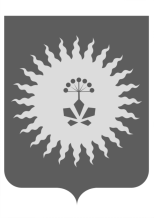 АДМИНИСТРАЦИЯАНУЧИНСКОГО МУНИЦИПАЛЬНОГО РАЙОНАП О С Т А Н О В Л Е Н И ЕО внесении изменений в постановление главы администрации Анучинского муниципального района от 03 ноября 2009г. №440 "Об административной комиссии Анучинского муниципального района"	На основании Закона Приморского края от 28 июля 2009г. №486-КЗ "О наделении органов местного самоуправления муниципальных районов (городских округов) Приморского края отдельными государственными полномочиями по созданию административных комиссий", Закона Приморского края от 05.03.2007г. №44-КЗ "Об административных правонарушениях в Приморском крае", решения Думы администрации района от 03 ноября 2009г. №440 "О внесении изменений в решение Думы Анучинского муниципального района №250 от 21 августа 2007г. "О структуре администрации Анучинского муниципального района"", Устава Анучинского муниципального района, администрация Анучинского муниципального районаПОСТАНОВЛЯЕТ:Внести изменения в состав административной комиссии Анучинского муниципального района, изложив его в новой редакции (приложение №1).Контроль за исполнением настоящего постановления оставляю за собой.И.о. главы администрации Анучинского муниципального района                                                                  А.Я. Янчук     Приложение №1УтвержденоПостановлением главы администрации Анучинского муниципального района №350 от "02"ноября 2015г.СоставАдминистративной комиссииадминистрации Анучинского муниципального районаМеховский Василий Валентинович – начальник отдела по исполнению административного законодательства администрации Анучинского муниципального района, председатель административной комиссии; Третьяков Алексей Евгеньевич, начальник ОУУП и ДН ОП №11 МОМВД России "Арсеньевский", заместитель председателя;Горевая Татьяна Михайловна, старший специалист финансово-экономического управления администрации Анучинского муниципального района, секретарь.Члены комиссии:Герасимчук Сергей Николаевич, главный специалист отдела ГО ЧС по мобилизационной подготовке Анучинского муниципального района;Дубовцев Иван Владимирович, глава администрации Анучинского сельского поселения Анучинского муниципального района;Орликова Ольга Юрьевна, начальник отдела архитектуры и градостроительства администрации Анучинского муниципального района;Примачёв Александр Александрович, начальник правового отдела администрации Анучинского муниципального района;Бурдейная Ольга Васильевна, начальник отдела жизнеобеспечения администрации Анучинского муниципального района."02" ноября 2015г.с.Анучино                                   №350